Job Application Form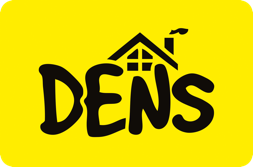 Bank WorkerPERSONAL DETAILSPERSONAL DETAILSPERSONAL DETAILSPERSONAL DETAILSSurname:                                                                              Forename(s)Surname:                                                                              Forename(s)Surname:                                                                              Forename(s)Surname:                                                                              Forename(s)Email Address:Email Address:Email Address:Email Address:Address:Postcode:Address:Postcode:Address:Postcode:Address:Postcode:Contact Number:Please specify times or dates when it is convenient to contact youDay:                                                                                                    EveningContact Number:Please specify times or dates when it is convenient to contact youDay:                                                                                                    EveningContact Number:Please specify times or dates when it is convenient to contact youDay:                                                                                                    EveningContact Number:Please specify times or dates when it is convenient to contact youDay:                                                                                                    EveningWhere did you hear about this vacancy?Where did you hear about this vacancy?Where did you hear about this vacancy?Where did you hear about this vacancy?Do you hold a current driving license?                                       Yes/NoDo you have access to your own car?                                         Yes/NoDo you hold a current driving license?                                       Yes/NoDo you have access to your own car?                                         Yes/NoDo you hold a current driving license?                                       Yes/NoDo you have access to your own car?                                         Yes/NoDo you hold a current driving license?                                       Yes/NoDo you have access to your own car?                                         Yes/NoAre you legally eligible for employment in the UK?                 Yes/NoDo you have proof of eligibility to work in the UK?                  Yes/ NoDo you have any unspent convictions for a criminal offence as defined by the Rehabilitation of Offenders Act 1974?  Yes/No If yes, please provide details on a separate sheet.Disclosures must be in accordance with the Rehabilitation of Offenders Act 1974 – please seek advice if you are not sure about what has to be disclosed. For the protection of children, DENS will carry out a Disclosure Barring Service (DBS) check to verify this information.You are required to provide full details of all convictions, cautions and bind-overs including those regarded as spent under the ROA, and any pending prosecutions. In the event of employment, any failure to disclose such sentence or convictions could result in dismissal or other disciplinary action.Under arrangements for the protection of children, we will check with the police about the existence and content of any criminal record. This is a check from the Disclosure and Barring Service (DBS). Police checks will only be made on the successful applicant. Failure to declare a conviction, caution, bind-over or a pending prosecution, may disqualify you from appointment or result in a summary dismissal.Are you legally eligible for employment in the UK?                 Yes/NoDo you have proof of eligibility to work in the UK?                  Yes/ NoDo you have any unspent convictions for a criminal offence as defined by the Rehabilitation of Offenders Act 1974?  Yes/No If yes, please provide details on a separate sheet.Disclosures must be in accordance with the Rehabilitation of Offenders Act 1974 – please seek advice if you are not sure about what has to be disclosed. For the protection of children, DENS will carry out a Disclosure Barring Service (DBS) check to verify this information.You are required to provide full details of all convictions, cautions and bind-overs including those regarded as spent under the ROA, and any pending prosecutions. In the event of employment, any failure to disclose such sentence or convictions could result in dismissal or other disciplinary action.Under arrangements for the protection of children, we will check with the police about the existence and content of any criminal record. This is a check from the Disclosure and Barring Service (DBS). Police checks will only be made on the successful applicant. Failure to declare a conviction, caution, bind-over or a pending prosecution, may disqualify you from appointment or result in a summary dismissal.Are you legally eligible for employment in the UK?                 Yes/NoDo you have proof of eligibility to work in the UK?                  Yes/ NoDo you have any unspent convictions for a criminal offence as defined by the Rehabilitation of Offenders Act 1974?  Yes/No If yes, please provide details on a separate sheet.Disclosures must be in accordance with the Rehabilitation of Offenders Act 1974 – please seek advice if you are not sure about what has to be disclosed. For the protection of children, DENS will carry out a Disclosure Barring Service (DBS) check to verify this information.You are required to provide full details of all convictions, cautions and bind-overs including those regarded as spent under the ROA, and any pending prosecutions. In the event of employment, any failure to disclose such sentence or convictions could result in dismissal or other disciplinary action.Under arrangements for the protection of children, we will check with the police about the existence and content of any criminal record. This is a check from the Disclosure and Barring Service (DBS). Police checks will only be made on the successful applicant. Failure to declare a conviction, caution, bind-over or a pending prosecution, may disqualify you from appointment or result in a summary dismissal.Are you legally eligible for employment in the UK?                 Yes/NoDo you have proof of eligibility to work in the UK?                  Yes/ NoDo you have any unspent convictions for a criminal offence as defined by the Rehabilitation of Offenders Act 1974?  Yes/No If yes, please provide details on a separate sheet.Disclosures must be in accordance with the Rehabilitation of Offenders Act 1974 – please seek advice if you are not sure about what has to be disclosed. For the protection of children, DENS will carry out a Disclosure Barring Service (DBS) check to verify this information.You are required to provide full details of all convictions, cautions and bind-overs including those regarded as spent under the ROA, and any pending prosecutions. In the event of employment, any failure to disclose such sentence or convictions could result in dismissal or other disciplinary action.Under arrangements for the protection of children, we will check with the police about the existence and content of any criminal record. This is a check from the Disclosure and Barring Service (DBS). Police checks will only be made on the successful applicant. Failure to declare a conviction, caution, bind-over or a pending prosecution, may disqualify you from appointment or result in a summary dismissal.EMPLOYMENT HISTORYEMPLOYMENT HISTORYName of current/most recent employer:Address:Postcode:Contact No:Position Held:Name of current/most recent employer:Address:Postcode:Contact No:Position Held:Date Started:Date Left (where applicable)Salary/GradeNotice PeriodReason for leaving/wishing to leaveDate Started:Date Left (where applicable)Salary/GradeNotice PeriodReason for leaving/wishing to leavePREVIOUS  EMPLOYMENTPlease detail your full employment history, detailing any periods of unpaid/voluntary work (most recent first). Please provide details to account for any gaps in your employment history. Continue on a separate sheet if necessaryPREVIOUS  EMPLOYMENTPlease detail your full employment history, detailing any periods of unpaid/voluntary work (most recent first). Please provide details to account for any gaps in your employment history. Continue on a separate sheet if necessaryPREVIOUS  EMPLOYMENTPlease detail your full employment history, detailing any periods of unpaid/voluntary work (most recent first). Please provide details to account for any gaps in your employment history. Continue on a separate sheet if necessaryPREVIOUS  EMPLOYMENTPlease detail your full employment history, detailing any periods of unpaid/voluntary work (most recent first). Please provide details to account for any gaps in your employment history. Continue on a separate sheet if necessaryEmployment DateName & address Role and main dutiesReason for leavingEDUCATION, TRAINING & QUALIFICATIONSPlease provide details of examination passes, qualifications obtained etc.  You may be required to provide proof of relevant professional qualifications at interview.Please provide details in sequence with the most recent firstWhere you have had a break in your education history, please give detailsEDUCATION, TRAINING & QUALIFICATIONSPlease provide details of examination passes, qualifications obtained etc.  You may be required to provide proof of relevant professional qualifications at interview.Please provide details in sequence with the most recent firstWhere you have had a break in your education history, please give detailsEDUCATION, TRAINING & QUALIFICATIONSPlease provide details of examination passes, qualifications obtained etc.  You may be required to provide proof of relevant professional qualifications at interview.Please provide details in sequence with the most recent firstWhere you have had a break in your education history, please give detailsEDUCATION, TRAINING & QUALIFICATIONSPlease provide details of examination passes, qualifications obtained etc.  You may be required to provide proof of relevant professional qualifications at interview.Please provide details in sequence with the most recent firstWhere you have had a break in your education history, please give detailsSecondary Schools, Colleges, Universities attendedDates      From                       ToQualifications gained (dates, level, grades etc)Qualifications gained (dates, level, grades etc)Other relevant training courses completed which may be relevant to the positionOther relevant training courses completed which may be relevant to the positionOther relevant training courses completed which may be relevant to the positionOther relevant training courses completed which may be relevant to the positionOrganising body and titleOrganising body and titleCourse content, dates attended & qualificationsCourse content, dates attended & qualificationsYOUR SUPPORTING STATEMENTYOUR SUPPORTING STATEMENTYOUR SUPPORTING STATEMENTYOUR SUPPORTING STATEMENTPlease show relevant evidence and give examples of how you meet the criteria as set out in the Person Specification.  Please include what attracts you to this role and give details of any particular experience, skills and qualities that you feel make you the perfect candidate for this position.  If necessary, you may use a separate sheet of paper and submit with your application.Please show relevant evidence and give examples of how you meet the criteria as set out in the Person Specification.  Please include what attracts you to this role and give details of any particular experience, skills and qualities that you feel make you the perfect candidate for this position.  If necessary, you may use a separate sheet of paper and submit with your application.Please show relevant evidence and give examples of how you meet the criteria as set out in the Person Specification.  Please include what attracts you to this role and give details of any particular experience, skills and qualities that you feel make you the perfect candidate for this position.  If necessary, you may use a separate sheet of paper and submit with your application.Please show relevant evidence and give examples of how you meet the criteria as set out in the Person Specification.  Please include what attracts you to this role and give details of any particular experience, skills and qualities that you feel make you the perfect candidate for this position.  If necessary, you may use a separate sheet of paper and submit with your application.REFEREES please name two referees; one of whom should be your current or most recent employer.  We will not approach your employer without your prior consent.REFEREES please name two referees; one of whom should be your current or most recent employer.  We will not approach your employer without your prior consent.REFEREES please name two referees; one of whom should be your current or most recent employer.  We will not approach your employer without your prior consent.REFEREES please name two referees; one of whom should be your current or most recent employer.  We will not approach your employer without your prior consent.Referee No 1 (your current/most recent employer)Name:Job Title:Address:Telephone number:Email address:Relationship to you:Referee No 1 (your current/most recent employer)Name:Job Title:Address:Telephone number:Email address:Relationship to you:Referee No 2Name:Job Title:Address:Telephone number:Email address:Relationship to you:Referee No 2Name:Job Title:Address:Telephone number:Email address:Relationship to you:DENS is committed to promoting a diverse and inclusive community.  We firmly believe that all individuals should be treated on the basis of merit and without prejudice; promoting equality of opportunity so that no job applicant is subject to unfair or unlawful discrimination on the grounds of gender, age, ethnicity, cultural background, faith, disability, sexual orientation, marital status, part-time working, union activity or political beliefs. We therefore encourage applications from all sections of the communityDENS is committed to promoting a diverse and inclusive community.  We firmly believe that all individuals should be treated on the basis of merit and without prejudice; promoting equality of opportunity so that no job applicant is subject to unfair or unlawful discrimination on the grounds of gender, age, ethnicity, cultural background, faith, disability, sexual orientation, marital status, part-time working, union activity or political beliefs. We therefore encourage applications from all sections of the communityDENS is committed to promoting a diverse and inclusive community.  We firmly believe that all individuals should be treated on the basis of merit and without prejudice; promoting equality of opportunity so that no job applicant is subject to unfair or unlawful discrimination on the grounds of gender, age, ethnicity, cultural background, faith, disability, sexual orientation, marital status, part-time working, union activity or political beliefs. We therefore encourage applications from all sections of the communityDENS is committed to promoting a diverse and inclusive community.  We firmly believe that all individuals should be treated on the basis of merit and without prejudice; promoting equality of opportunity so that no job applicant is subject to unfair or unlawful discrimination on the grounds of gender, age, ethnicity, cultural background, faith, disability, sexual orientation, marital status, part-time working, union activity or political beliefs. We therefore encourage applications from all sections of the communityBy submitting this application form, I confirm that to the best of my knowledge, all of this information is true. I understand that any false statement may disqualify me from employment or render me liable to summary dismissal.Signed   						 DateData Protection: DENS will process your personal data solely for the purpose of communicating with you about your application.By submitting this application form, I confirm that to the best of my knowledge, all of this information is true. I understand that any false statement may disqualify me from employment or render me liable to summary dismissal.Signed   						 DateData Protection: DENS will process your personal data solely for the purpose of communicating with you about your application.By submitting this application form, I confirm that to the best of my knowledge, all of this information is true. I understand that any false statement may disqualify me from employment or render me liable to summary dismissal.Signed   						 DateData Protection: DENS will process your personal data solely for the purpose of communicating with you about your application.By submitting this application form, I confirm that to the best of my knowledge, all of this information is true. I understand that any false statement may disqualify me from employment or render me liable to summary dismissal.Signed   						 DateData Protection: DENS will process your personal data solely for the purpose of communicating with you about your application.How to applyPlease read the full Job Description & Personal Specification If you match our criteria:Fill in the DENS Application Form  including your Supporting StatementSubmit your application to HR@dens.org.ukClosing date for receipt of applications is 8th June 2021 We will not accept a general CV for this roleFor an informal chat, please ring Jacky Stafford on 01442-412340Please advise us should you require adjustments to be made for you at interview.How to applyPlease read the full Job Description & Personal Specification If you match our criteria:Fill in the DENS Application Form  including your Supporting StatementSubmit your application to HR@dens.org.ukClosing date for receipt of applications is 8th June 2021 We will not accept a general CV for this roleFor an informal chat, please ring Jacky Stafford on 01442-412340Please advise us should you require adjustments to be made for you at interview.How to applyPlease read the full Job Description & Personal Specification If you match our criteria:Fill in the DENS Application Form  including your Supporting StatementSubmit your application to HR@dens.org.ukClosing date for receipt of applications is 8th June 2021 We will not accept a general CV for this roleFor an informal chat, please ring Jacky Stafford on 01442-412340Please advise us should you require adjustments to be made for you at interview.How to applyPlease read the full Job Description & Personal Specification If you match our criteria:Fill in the DENS Application Form  including your Supporting StatementSubmit your application to HR@dens.org.ukClosing date for receipt of applications is 8th June 2021 We will not accept a general CV for this roleFor an informal chat, please ring Jacky Stafford on 01442-412340Please advise us should you require adjustments to be made for you at interview.